Product DataSeptember 21, 2015For more information, contact: Front 9 Restoration, Inc.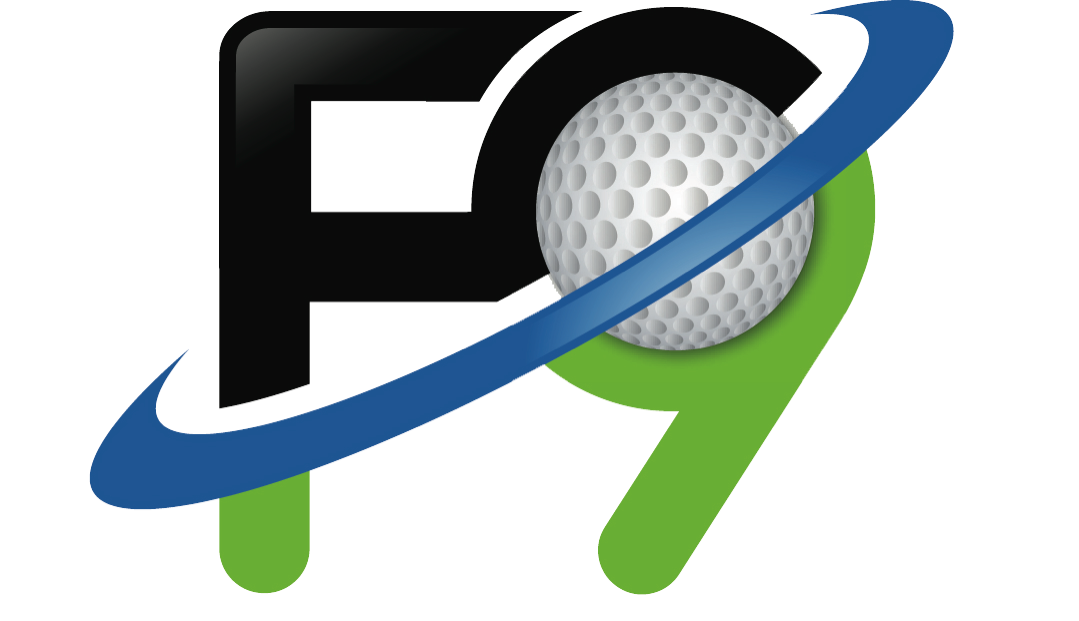 T (818) 244-9600 F (818) 246-0478
All prices are subject to changeF9 BARCWarranty:ALWAYS USE A TEST SAMPLE TO DETERMINE DESIRED RESULTS. PRODUCT FREEZES BELOW32°F, AND MAY BE ADVERSELY AFFECTED BY COLD WEATHER. FRONT 9 RESTORATION INC., warrants that the product will conform to the description and specifications set forth on the product label and will be free from defects in material and workmanship. The exclusive remedy of the Buyer in the event that the product does not so conform shall be the replacement of the product. This warranty is expressly made in lieu of any and all other warranties expressed or implied including the warranties of merchantability and fitness, and Diedrich Technologies Inc., shall not be liable for any loss or damage, directly or indirectly arising from the use of such merchandise or for consequential or incidental damages. While FRONT 9 RESTORATION INC., believes that the data contained herein is accurate and the information is based on test and data believed to be reliable, it is the user’s responsibility to determine the safety, toxicity and suitability for his own use of the product described herein. Manufacturer shall not be responsible for any contamination, or related testing or removal costs resulting from use of this lead-free product on any material containing lead or toxic or environmentally hazardous substances. Since the actual use, by others is beyond our control, no guarantee, expressed or implied is made by FRONT 9 RESTORATION INC., as to the effects of such use, the results to be obtained, or the safety toxicity of the product referred to herein. Nor is the information herein to be construed as absolutely complete since additional information may be necessary or desirable when particular conditions or circumstances exist or because of applicable laws or governmental regulations. All claims of any kind against manufacturer arising from or related to this product in any way shall be decided by binding arbitration in accordance with the Construction Industry Arbitration rules of the American Arbitration Association.Where to Purchase F9 Products:  See next page.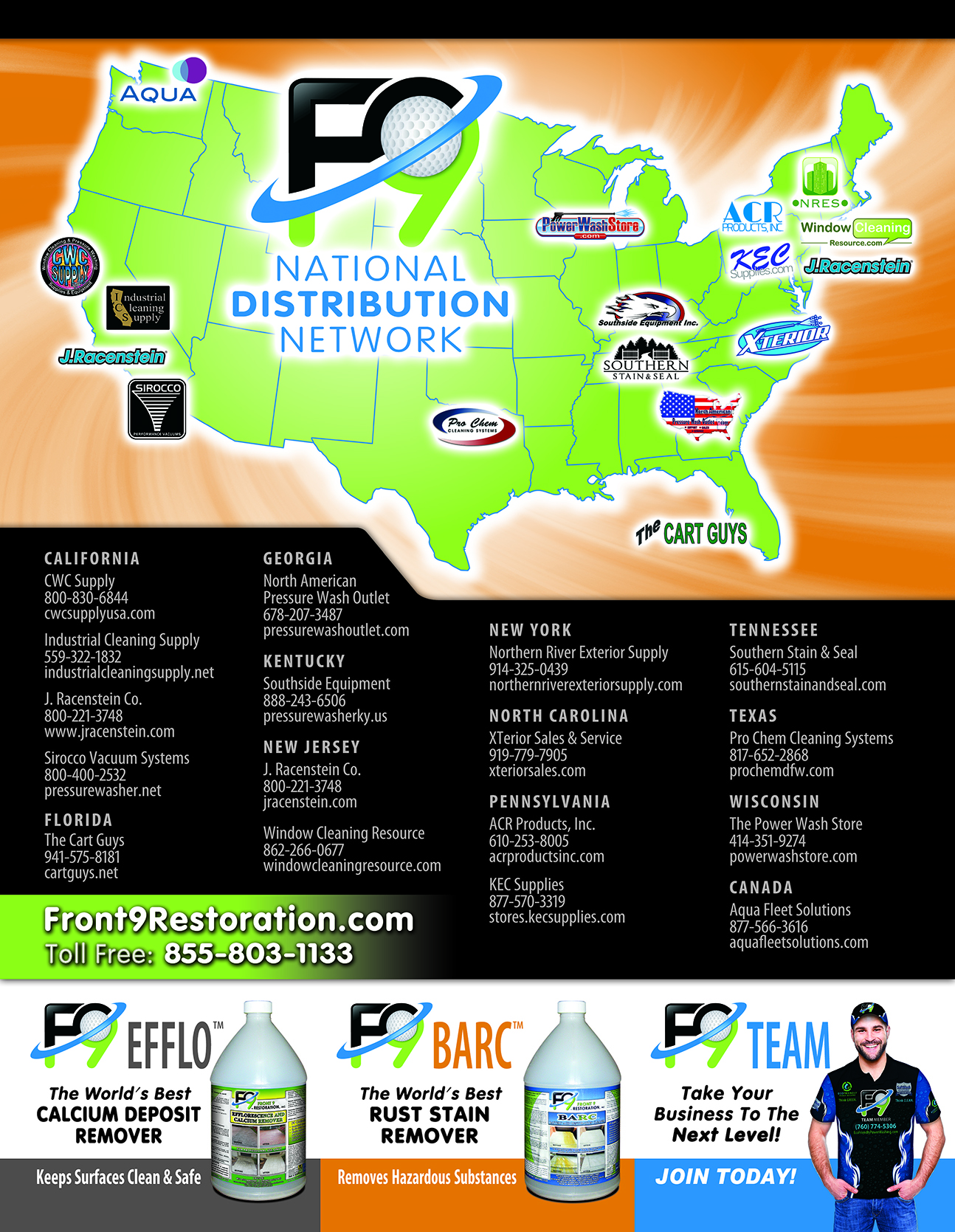 DescriptionF9 BARC is a specially formulated product for the effective removal of rust, iron, iron hydroxide II and III, green rust, manganese, acid burn, straw stains, carbon deposits, soap scum, and other metallic stain/discoloration, from concrete, brick, pavers tile, stone, stucco, asphalt, vinyl and other surfaces.Applications1. Pre-Cleaning: Power wash concrete using a commercial grade pressure washer, degreaser and surface cleaner.  An alkaline concrete cleaner may be used. Rinse well.  Cleaning the concrete first will open up the pores of the concrete and allow F9 BARC to soak in deeper and remove more of the orange battery stain than just applying F9 BARC alone.2. After initial pre-cleaning, let the concrete dry completely.3. USING A 1:2 DILUTION RATIO (1 PART WATER TO 2 PARTS F9 BARC) apply F9 BARC through pump up sprayer liberally and evenly to the entire pad of concrete.  Do not “spot spray” on your first application. Use a circular overlapping spray motion. Spray from one side of the concrete pad to the other using a fine mist up to a uniform spray. High pressure low volume at 60-70 psi is recommended. Apply from control joint to control joint on the entire pad of concrete. Apply a bit more product on the areas with more staining. Apply as evenly and as thick as possible without letting F9 BARC run down the concrete. If F9 BARC does run down the concrete leave it alone. F9 BARC should begin to turn white and foam slightly.4. Let concrete dry. Stains will disappear as concrete dries.5. If spots remain follow directions in #3 again. If not, proceed to #7. It is better to go heavier on the first application and lighter on the second application. On the second application you may use less product on the areas with less staining and more product on the areas with stains remaining. It is acceptable to mist-spray on this application.6. Let concrete dry. Stains will disappear as concrete dries.7. A natural by-product of the reaction of this product and the concrete are light and dark mineral salts. Wet the concrete with water to reactivate the F9 cleaner. While wet, lightly broom the concrete to help F9 penetrate the concrete even deeper. Do not let concrete dry. Rinse LIGHTLY with a pressure washer to remove remaining surfactant. Do not use a surface cleaner here. Allow concrete to dry completely and evaluate results.Instructions To Clean Various Substrates:Non-Porous Substrates
Sealed Concrete, Concrete Coatings, Clay Pavers, Tile, Painted Metal, Aluminum (not polished or chrome), Stainless Steel, Interior Pools and surfaces that do not allow water to penetrate. Dilute F9 BARC 2:1 (two parts Water to 1 part F9. This makes 3 gallons of F9 from 1 gallon of concentrate. Spray a rate of 400 - 800 ft. per gallon. A light brushing with a soft or medium truck brush may be required. Do not let F9 Dry and rinse immediately following disappearance of stain.

Semi Porous Substrates
Stucco, Plastic, Vinyl, Asphalt, Stone and others. Dilute F9 1:1 to 2:1. Spray at a rate of 400 - 800 ft. per gallon. Do not let product dry and rinse immediately following disappearance of stain.

Porous Substrates
Concrete, Bricks and Pavers. Require a heavier concentration due to porosity and the need for deeper penetration. Dilute F9 1:2 (1 part water to 2 parts F9). Spray at a rate of 400 - 800 ft. per gallon. This applications requires F9 to DRY INTO the concrete and lock in. Follow instructions listed on product and watch all F9 videos before application.  Product may be applied straight if needed.

Always Apply F9 through a Pump-Up Sprayer or the F9 Hand-Carry Electric Applicator Sprayer.PricingPricingPricingPricingPricingOrder CodeDescriptionQty. Cost 1Qty. Cost 2List PriceF9 BARC-0001F9 BARC-0002F9 BARC-0003Case of 4 GallonsOne Gallon32 OzCall for PricingCall for PricingCall for Pricing